Krzyżówka z dreszczykiem dla dzieci.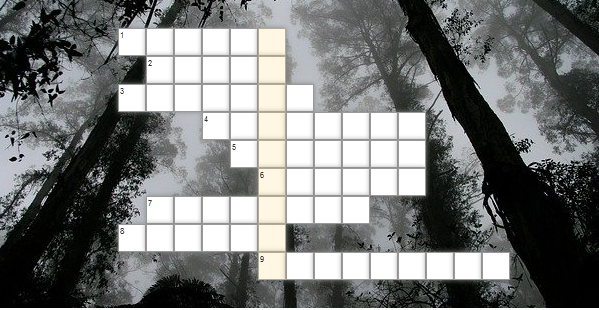 Pytania:Ma wielkie oczy.Okrągła, duża i pomarańczowa; robisz z niej lampion.Nosi czarną pelerynę; najbardziej znany hrabia.Pół-człowiek, pół-wilk.Wypożyczasz lub szyjesz go na bal przebierańców.Odstraszysz go czosnkiem lub wodą święconą.…………… albo psikus! Kto jest na obrazku?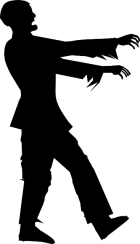 Śpi do góry nogami i mieszka w jaskini.